30. april 2014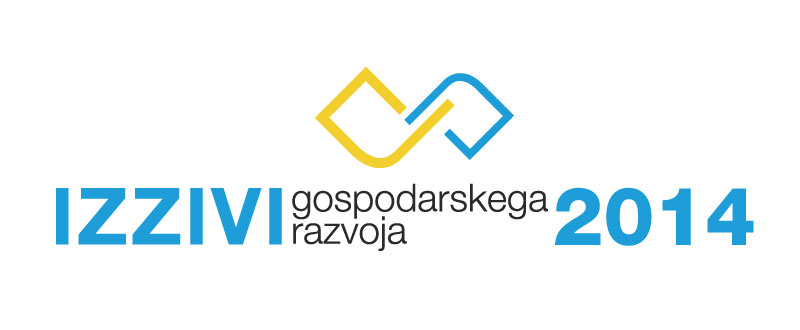 GZS Zbornica osrednjeslovenske regije in Zavod RS za zaposlovanje Urad za delo Ljubljana vabita delodajalce na zanimivo srečanje za delodajalce, na katerem boste izvedeli vse o najnovejših aktualnih ukrepih s področja spodbujanja zaposlovanja, ki so namenjeni delodajalcem, hkrati pa boste dobili tudi več informacij o priporočljivih minimalnih ukrepih v podjetju s področja promocije zdravja na delovnem mestu. 7. maja 2014 med  11. uro  gzs, Dimičeva 13, Ljubljana, učilnica G v medetaži 4/5Udeležba je brezplačna.PRIJAVEProsimo, izpolnite priloženo prijavnico in po potrebi zastavite vprašanja že v naprej.Prijave sprejemamo najkasneje do 6.5.2014 na elektronski naslov mojca.pavlic@gzs.si ali po faksu  01/43 13 040.				Marta Turkpredsednica UO ZORDovoljujem, da Gospodarska zbornica Slovenije (GZS) uporablja moje osebne podatke v svojih zbirkah osebnih podatkov samo za namene neposrednega trženja. Seznanjen(a) sem, da lahko zahtevam, da GZS preneha uporabljati moje osebne podatke za namene neposrednega trženja. GZS osebnih podatkov ne bo posredovala tretjim osebam brez predhodne pridobitve pisnega soglasja posameznika.PROGRAM SREČANJA09:00- 09:10Uvodni nagovor. Kaj se dogaja na trgu dela? Brigita Anzeljc, Sandi MekeZRSZ, predstavnika Urada za delo Ljubljana09:10-09:30Spodbude pri usposabljanju in zaposlovanju brezposelnihKako do nepovratnih sredstev za usposabljanje in zaposlitev novih sodelavcev? ZRSZ09:30-10:00Promocija zdravja na delovnem mestu/Zrno zdravjaMarta Turk, direktorica / predsednica UOGZS, Zbornica osrednjeslovenske regije10:00-10:30Metoda oblikovanja delovnih teamovMag. Mojca Fon Jager 10:30-11:00Vprašanja in odgovoriPRIJAVNICAPRIJAVNICASREČANJE ZA DELODAJALCESREČANJE ZA DELODAJALCEPotrjujem udeležbo na srečanju 7.5.2014 od 9:0 do 11:00GZS, Dimičeva 13, Ljubljana, v učilnici GPotrjujem udeležbo na srečanju 7.5.2014 od 9:0 do 11:00GZS, Dimičeva 13, Ljubljana, v učilnici GIme, priimek:Ime, priimek:Delovno mesto:Delovno mesto:Podjetje:Naslov:Matična številka podjetja:Telefon:Telefaks:E-naslov:E-naslov:Spletna stran:Spletna stran:Vprašanje, ki bi ga radi zastavili predavatelju:Vprašanje, ki bi ga radi zastavili predavatelju:Kotizacije: NI. Kotizacije: NI. Zaradi boljše organizacije srečanja vas prosimo za pisno prijavo najkasneje do 6.5.2014 na e-pošto mojca.pavlic@gzs.si ali na telefaks  št. 01 4313040.Potrditev vaše prijave boste prejeli po elektronski pošti.Zaradi boljše organizacije srečanja vas prosimo za pisno prijavo najkasneje do 6.5.2014 na e-pošto mojca.pavlic@gzs.si ali na telefaks  št. 01 4313040.Potrditev vaše prijave boste prejeli po elektronski pošti.